Тема: «Три склонения имен существительных».Цель: вспомнить, что такое склонение обобщить, систематизировать и углубить знания о склонениях.Задачи:-создать условия для «открытия» учащимися новых знаний о склонениях имён существительных;-формировать умение определять склонение имён существительных в начальной форме;-формировать универсальные учебные действия:Личностные УУД: формирование учебно-познавательного интереса к новому учебному материалу; осознание смысла учения и личной ответственности за будущий результат; готовность открыто выражать свою позицию на уроках, формировать адекватную самооценку; воспитание любви к природе.Регулятивные УУД: умение формулировать тему и цели урока; умение составлять алгоритм и последовательность действий; умение контролировать свою деятельность способом сравнения с образцом; умение видеть ошибку; умение оценивать процесс и результат деятельности; умение оценивать себя и других.Познавательные УУД: умение строить устные высказывания: формулирование проблемы и её решение; поиск и выделение необходимой информации; структурирование знаний и построение модели; классификация объектов; установление причинно-следственных связей.Коммуникативные УУД: умение слушать и слышать учителя, ученика; вступать в диалог; умение сотрудничать с другими людьми в решении учебных задач, работать в паре; адекватно оценивать себя, формулировать собственное мнение.Ход урока. Организационный момент.-Здравствуйте, ребята. Сегодня на уроке нам понадобятся не только ручки и тетрадки, но и ваши внимательные глаза, чуткие уши, а самое главное, хорошее настроение. Поэтому улыбнитесь друг другу и мы начнем урок.Актуализация знаний.Откройте, пожалуйста, свои тетради и запишите сегодняшнее число, классная работа.- Ребята, а вы любите сказки?- А какие сказки вам больше нравятся: волшебные, бытовые, о животных?-Я тоже очень люблю сказки, поэтому, сегодня я расскажу вам сказку, необычную, грамматическую.В некотором царстве, в грамматическом государстве жило-было Существительное. Государство его было разделено на города.-Прежде чем узнать на какие города было разделено государство вам нужно ответить на вопрос.- Ребята, что вы знаете об именах существительных? Постановка цели урока.- Посмотрите, пожалуйста, на доску.-Имена существительные живут в этом большом государстве и каждый в своем городе, на чудесных улицах. И живут они в очень красивых домиках.В 1 домике живут такие существительные, как: папа, мама, дедушка, бабушка.Во 2 домике живут такие существительные, как: лес, дерево, море, июль.В 3 домике живут такие существительные, как: ночь, степь, рожь, дочь.- Ребята посмотрите на доску и подумайте почему слова в этих домиках живут именно так?- А для того, чтобы это узнать, вы будете работать следующим образом:1 ряд работает со словами 1 домика; 2 ряд- со словами 2 домика; 3 ряд- со словами 3 домика. Дети самостоятельно формулируют цель и тему урока через выполнение задания.- Я дам вам подсказку – вам поможет определение родов и окончании.Проанализировав признаки, по которым были распределены существительные, учащиеся делают выводы.  1 ряд- выяснили, что в первом домике живет существительные муж.р. и жен.р. которые оканчиваются на -А -Я.2 ряд- выяснили, что во втором домике живут существительные муж. и ср. р с окончанием -Е -О и нулевым.3 ряд- выяснили, что в третьем домике живут существительные жен. рода которые заканчиваются на шипящую с мягким знаком и имеют нулевое окончание.- Ребята, а как называются эти домики, вы уже догадались? (склонения)-Правильно, так, какой же будет тема нашего урока? (склонения имен сущ-х)- Запишите тему урока.- А какой будет цель нашего урока? (вспомнить, что такое склонение, повторить материал о трех склонениях, научиться определять склон. сущ-х)- А кто мне скажет, что такое склонение? (Изменение имен существительных по падежам)Восприятие. Работа с учебником.- Давайте сравним правильно ли мы определили тему нашего урока. Сравним полученные ранее знания с материалом учебника. Прочитайте теоретическую часть на странице 62. -Есть ли то, о чем мы с вами не сказали? (Склонение существительных можно определить только по именительному падежу единственного числа, т. Е. по начальной форме.).-А если перед нами будет существительное в косвенном падеже что нам нужно будет сделать? Нужно поставить его в начальную форму. -Сейчас, я предлагаю вам, составить алгоритм определения склонения существительных и записать его в тетрадь.- Что нам нужно сделать в первую очередь? Определить начальную форму.-Правильно. Записываем.-Что мы делаем дальше? Определяем род окончание и склонение.Прочитайте, что у нас получилось? Начальная форма – род – окончание – склонение.Осмысление.-Посмотрите на доску и подумайте какое задание нам нужно с вами выполнить?  Дети предлагают свои варианты.- Сейчас мы с вами будем распределять и записывать слова по домикам, а заодно и проверим наши знания о склонениях имен существительных. Для выполнения задания используется ЦОР- LearningApps- 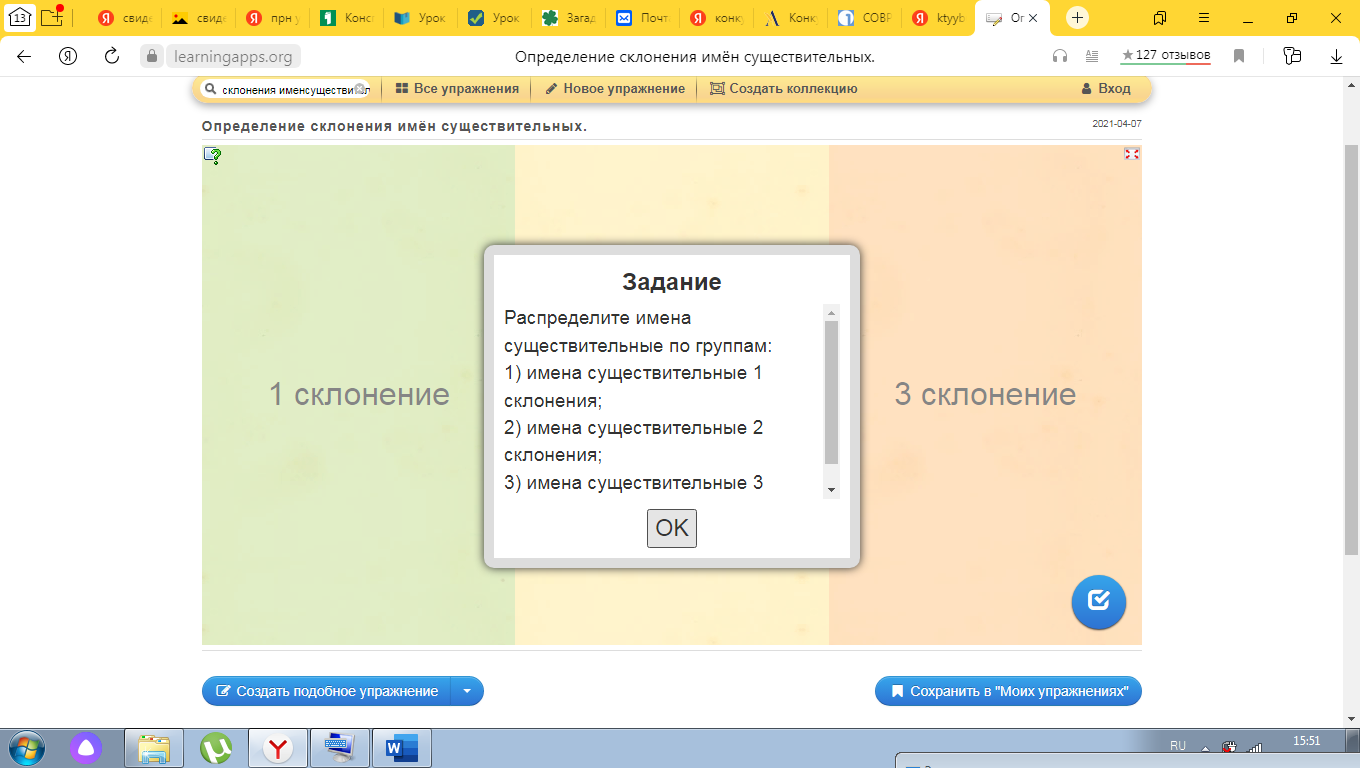 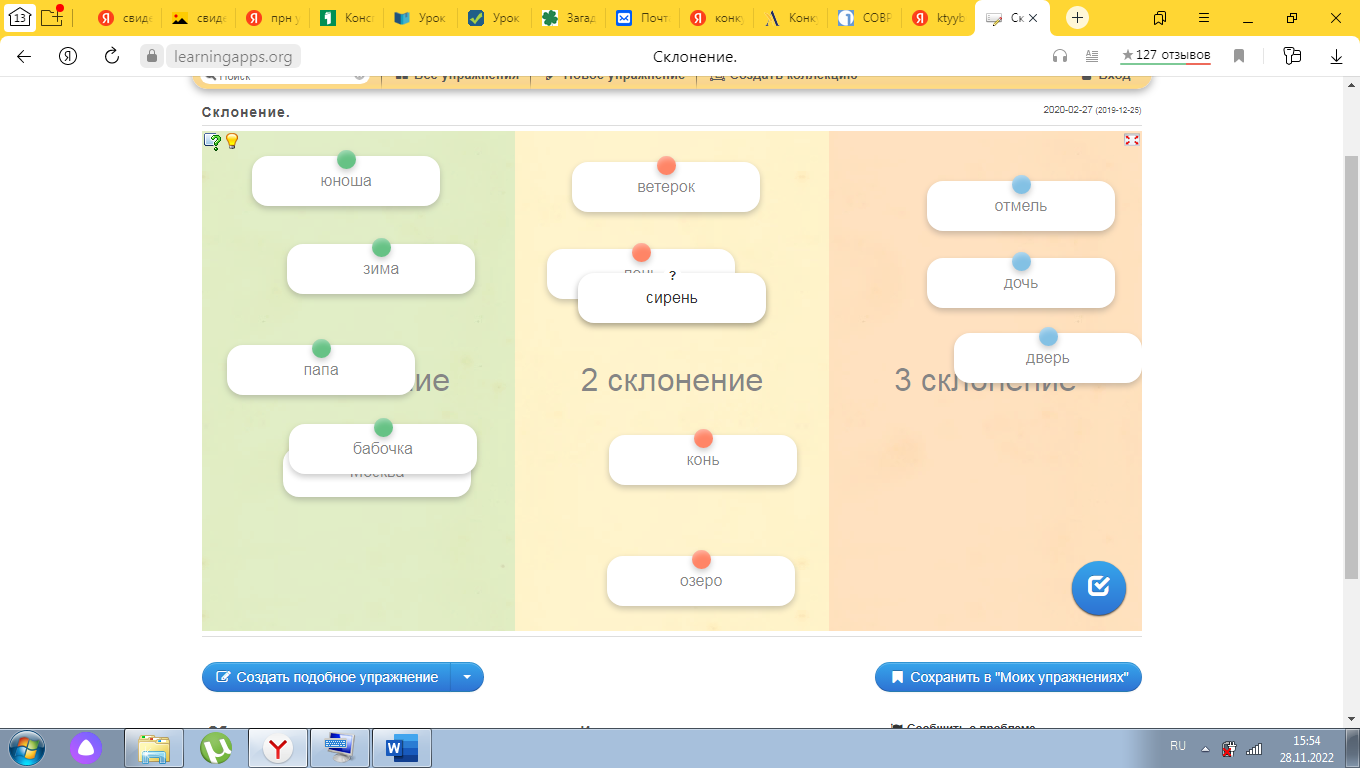 Учащиеся по очереди выполняют задание возле доски.-Ребята какое задание мы с вами только что выполняли? -Возникли ли у кого-нибудь из вас затруднения при выполнении данного задания, если да, то почему?   Задание 2-А сейчас мы с вами поиграем в сыщиков.  -Наша с вами задача найти существительные 1 склонения. А. искать существительные 1 склонения вы будете, работая в парах.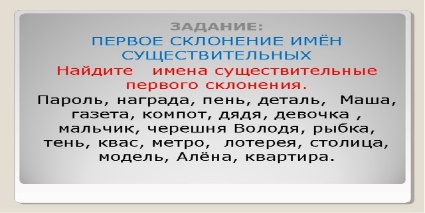 Проверка. Сверка с эталоном.-А скажите мне, слова, которые мы с вами не отнесли к 1 склонению к каким склонениям они относятся?Закрепление. -А сейчас вам предстоит выполнить тест. Который покажет, как вы усвоили тему нашего урока. Детям раздаются тестовые работы.Подведение итогов урока. -Ребята, жители наших городов очень вами довольны и говорят вам: «Спасибо!».  -Давайте вспомним какой была тема и цель  нашего урока? -Как вы думаете достигли ли мы цели нашего урока?-Есть ли среди вас те, у кого в течении урока возникли затруднения? - Ну что ж, молодцы, мы знаем, что любая сказка заканчивается пора бы нам и нашу закончить. Существительные долго и счастливо жили в своих городах. Помогая вам с каждым днем все больше узнавать что-то новое. Рефлексия -Я думаю, что наш сегодняшний урок прошёл с пользой. Ведь мы не только научились определять склонение имен существительных, но ещё и получили много полезной информации. 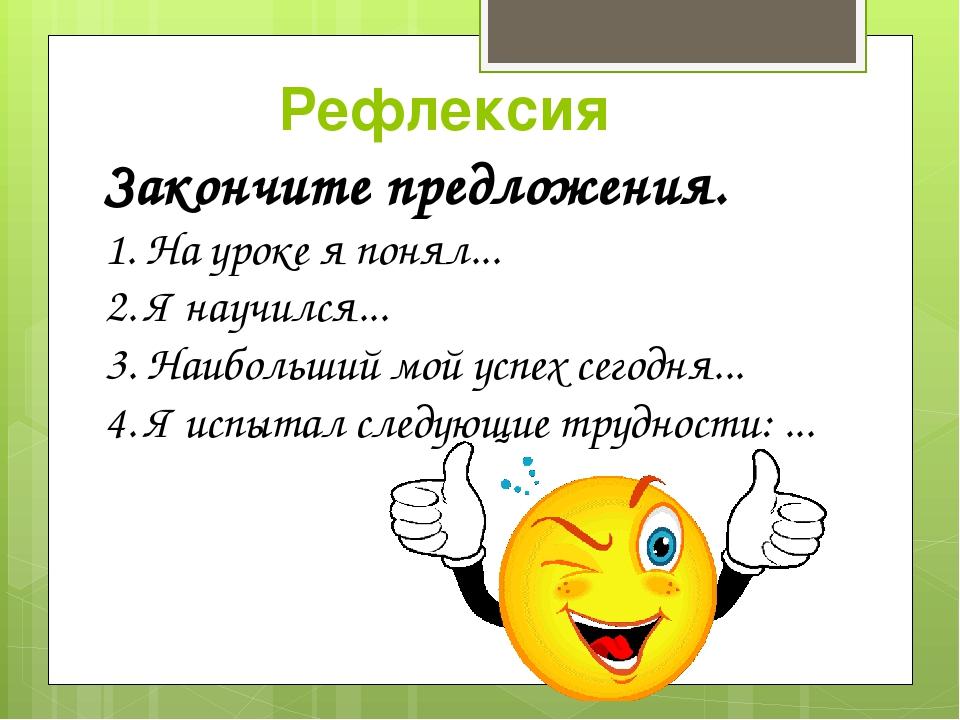 Выставление оценок.Домашнее заданиеПридумать задание на изученную тему. Литература Тест по русскому языку «Три склонения имени существительного» https://testschool.ru/2019/02/20/test-po-russkomu-yazyku-tri-skloneniya-imen-sushhestvitelnyh-5-klass/.Ссылка на упражнение в ленинг апс https://learningapps.org/view8718923.